Página(s) de Internet:www.drna.pr.govwww.fs.usda.gov/elyunquewww.pr.gov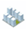 Para información de la ubicación de los bosques favor de acceder a Cómo llegar a los Bosques de Puerto Rico. Para información de la ubicación de los bosques favor de acceder a Cómo llegar a los Bosques de Puerto Rico. Para información de la ubicación de los bosques favor de acceder a Cómo llegar a los Bosques de Puerto Rico. Para información de la ubicación de los bosques favor de acceder a Cómo llegar a los Bosques de Puerto Rico. DirecciónAtracciones y ServiciosTeléfonos / FaxHorario de ServicioBosque Estatal de AguirreBosque Estatal de AguirreBosque Estatal de AguirreBosque Estatal de AguirreCarr. #3 Km 144.5Bo. Puente de JoboGuayama, PRSe compone de manglares y salitrales en la costa sur de Puerto Rico.Tiene un paseo tablado interpretativo en la Laguna El Toconal, veredas, área de acampar y gazebos. Se pueden realizar actividades educativas, paseos en bote de remo, vela o motor y actividades en kayak. Grupos educativos, ecoturísticos y de investigación deben coordinar con la Oficina del Oficial de Manejo.Tel: (787) 864-0105Lunes a Viernes 7:30am – 4:00pmBosque Estatal de BoquerónBosque Estatal de BoquerónBosque Estatal de BoquerónBosque Estatal de BoquerónCarr. #307 Km 8.8- EsteCalle José de Diego-OesteCabo Rojo, PR(Poblado Boquerón)Cuenta con un paseo tablado. Es refugio de vida silvestre; posee varios tipos de hábitats: humedales, tierras llanas, salinas, arrecifes y praderas submarinas. Desde este bosque se puede visitar el Faro de Cabo Rojo, la Isla Ratones y la playa de Combate.  Grupos educativos, ecoturísticos y de investigación deben coordinar con la Oficina del Oficial de Manejo.Tel: (787) 851-7260Tel: (787) 851-4795Lunes a Viernes 7:00am – 3:30pmBosque Estatal de CambalacheBosque Estatal de CambalacheBosque Estatal de CambalacheBosque Estatal de CambalacheCarr. 682 Km 6.6Bo. GarrochalesArecibo, PRPosee área recreativa, casetas para pernoctar, áreas de acampar, vivero de árboles ornamentales, veredas para correr bicicleta (“mountain bike”), para caminar y para personas con impedimentos.Su cubierta forestal es un ejemplo de los bosques cársicos del norte de la Isla.  Sus mogotes representan uno de los mejores ejemplos en el mundo de la topografía cársica; existen también sumideros, riachuelos subterráneos y cavernas.  Tel:  (787) 881-1004Tel:  (787) 815-1337Lunes a Viernes 7:30am – 3:30pmBosque Estatal de CariteBosque Estatal de CariteBosque Estatal de CariteBosque Estatal de CariteCarr. #184 Km 27.4Bo. GuavateCayey, PRPosee bosques muy húmedos de alta montaña en la Sierra de Cayey.Cuenta con tres áreas recreativas Charco Azul, Guavate y Real de Patillas.Tiene áreas de acampar con baños y acceso a veredas.  Es refugio de vida silvestre y área de investigación científica.Tel: (787) 747-4545Tel: (787) 747-4510Lunes a Viernes 7:30am – 4:00pmBosque Estatal de CeibaBosque Estatal de CeibaBosque Estatal de CeibaBosque Estatal de CeibaBase Roosevelt RoadsCeiba, PR(facilidades del Departamento de Recursos Naturales y Ambientales) Se realizan estudios ambientales y actividades de pesca recreativa, debidamente autorizadas. El bosque está compuesto por extensos manglares y playas arenosas.  Es además, una Reserva Natural.Tel:  No disponibleLunes a Viernes 7:30am – 3:30pmBosque Estatal de CerrillosBosque Estatal de CerrillosBosque Estatal de CerrillosBosque Estatal de CerrillosCarr. #139 Km 10.5Bo. MaragüezPonce, PRNo está abierto al público por el momento.  Protege parte de la cuenca hidrográfica del Embalse Cerrillo.Tel:  (787) 259-1434Tel:  (787) 259-9979Lunes a Viernes 7:30am – 3:30pmBosque Estatal de GuajatacaBosque Estatal de GuajatacaBosque Estatal de GuajatacaBosque Estatal de GuajatacaCarr. #446 Km 9.3Bo. Llanadas Sector PoncitoIsabela, PRTiene área recreativa con gazebos, sistema de veredas (el más largo de Puerto Rico, 44 km), Tiene una torre de observación, cuevas, mogotes y una buena representación de los bosques cársicos del norte de la Isla con ubicaciones de plantas raras de nuestra flora.  Queda cerca del Lago Guajataca y contiene una gran variedad de plantas amenazadas.Tiene área de acampar.Tel:  (787) 872-1045Lunes a Viernes 7:30am – 3:30pmBosque Estatal de GuánicaBosque Estatal de GuánicaBosque Estatal de GuánicaBosque Estatal de GuánicaCarr. #334 FinalGuánica, PR Cuenta con un Centro de Visitantes y veredas para observar el bosque xerofítico (espinoso).  Se encuentra cerca de la Isla de Guiligan y Playa Jaboncillo.  Se realizan investigaciones científicas en tierra y mar y se desarrollan proyectos de corales artificiales.  Se conoce como el Bosque Seco de Guánica.Reconocido por la Organización de las Naciones Unidas como una Reserva Biosférica Internacional.  Podemos observar el árbol centenario de guayacán, cuevas, las ruinas del Fortín Caprón.Es el bosque de mayor diversidad de aves y donde habita el Sapo Concho Puertorriqueño.Tel:  (787) 821-5706Lunes a Viernes 7:30am – 3:30pmBosque Estatal de GuilarteBosque Estatal de GuilarteBosque Estatal de GuilarteBosque Estatal de GuilarteCarr. # 131 Int. 518Bo. GuilarteAdjuntas, PRPosee representaciones de los bosques húmedos de alta montaña.Tiene una plantación de eucalipto y el séptimo pico más alto de PR: El Pico Guilarte.  Tiene cabañas para pernoctar y área de acampar. Se permiten caminatas, exploración y observación de aves.Tel:  (787) 829-5767Lunes a Viernes 7:30am – 3:30pmBosque Estatal de Maricao Bosque Estatal de Maricao Bosque Estatal de Maricao Bosque Estatal de Maricao Carr. #120 Km. 16.2(Monte del Estado)Maricao, PREs el bosque de mayor diversidad de orquídeas.  Posee bosques muy húmedos de alta montaña sobre suelos serpentinos de alta percolación.  En sus partes más altas se observa el bosque de caimitillo y caobilla, que es el único conífero nativo de Puerto Rico.  Se permiten caminatas, contemplación de vistas panorámicas, observación de aves (60 especies) y fotografía de la naturaleza.  Se puede visitar la Torre de Piedra, el Vivero de Peces de agua dulce y la Casa de Piedra. Queda cerca de las cabañas del Monte del Estado.Tel:  (787) 838-1040Tel:  (787) 838-1045Lunes a Viernes 7:30am – 3:30pmBosque Estatal de PiñonesBosque Estatal de PiñonesBosque Estatal de PiñonesBosque Estatal de PiñonesCarr. #187 Km. 8.2Calle 1 PrincipalComunidad PiñonesLoíza, PRPosee parte del manglar más extenso de Puerto Rico. Cuenta con un paseo tablado, Centro de Visitantes, área para la recreación pasiva, casetas para pasadías, playa, bahías, lagunas costeras, lodazales y canales de mangle.  Se puede observar el anidaje de tortugas.Tel:  (787) 791-7750Lunes a Viernes 7:30am – 3:30pmBosque Estatal de San PatricioBosque Estatal de San PatricioBosque Estatal de San PatricioBosque Estatal de San PatricioCalle Ensenada FinalGuaynabo, PRConstituye uno de los dos bosques urbanos en la zona metropolitana.Se realizan actividades de recreación pasiva, educación e investigación científica.  Posee una vereda para personas con impedimentos. Es manejado entre la organización Ciudadanos pro Bosque San Patricio y el Departamento de Recursos Naturales y Ambientales (DRNA).Tel:  (787) 273-0722Tel:  (787) 781-4550Lunes a Viernes 7:30am – 3:30pmBosque Estatal de SusúaBosque Estatal de SusúaBosque Estatal de SusúaBosque Estatal de SusúaCarr. #368 Km. 2.1 Int. Bo. La Torre Sabana Grande, PREs el único bosque de Puerto Rico de la zona de vida húmeda sobre suelo serpentino, esta combinación produce una apariencia de bosque seco.  Es un ecotono entre los bosques secos y los húmedos, que lo hace único entre los demás bosques estatales.  Se observa la palma de petate.  Tiene área de acampar con agua, baño, fogones, ducha y cancha.Tiene cabañas para pernoctar y se puede visitar el río.Tel:  (787) 616-2980Lunes a Viernes 7:30am – 3:30pmBosque Estatal de Toro NegroBosque Estatal de Toro NegroBosque Estatal de Toro NegroBosque Estatal de Toro NegroCarr. 143 Km. 32.4Bo. Ala de la PiedraSector Doña  JuanaOrocovis, PRPosee un bosque muy húmedo de alta montaña en la Cordillera Central de Puerto Rico.  Se encuentran los embalses Matrullas y Guineos; los cerros Punta, Rosa y Monte Jayuya, considerados los picos más altos de Puerto Rico.Tiene área recreativa, sistema de veredas y puntos de observación.Tiene área de acampar. Tel:  (787) 867-3040Lunes a Viernes 7:30am – 3:30pmBosque Estatal de VegaBosque Estatal de VegaBosque Estatal de VegaBosque Estatal de VegaCarr. #22 salida de Vega Alta luego Carr. #676 directo hasta el bosqueVega Alta, PRBosque en la zona caliza del norte en el municipio de Vega Alta.  Cuenta con área recreativa y un sistema de veredas.  Tiene cavernas anchas y sumideros profundos; desempeña una función importante en la protección de los abastos subterráneos.Tel:  (787) 883-2240Lunes a Viernes 7:30am – 3:30pmBosque Estatal del Nuevo MilenioBosque Estatal del Nuevo MilenioBosque Estatal del Nuevo MilenioBosque Estatal del Nuevo MilenioCarr. #847Bo. VenezuelaCalle Guaracanal al finalRío PiedrasSan Juan, PR Contiene la mayor amplitud de terreno en la zona metropolitana aún con cobertura forestal.  Es uno de los últimos pulmones del área metropolitana.  Incluye el Jardín Botánico de Puerto Rico.Tel:  (787) 724-3647Lunes a Viernes 7:30am – 3:30pmBosque Estatal del PuebloBosque Estatal del PuebloBosque Estatal del PuebloBosque Estatal del Pueblo30 Calle Rodulfo GonzálezAdjuntas, PRCuenta con veredas interpretativas, Centro de Visitantes, áreas recreativas, un parque ceremonial indígena, anfiteatro al aire libre, telescopio para observar el paisaje y jóvenes guías intérpretes de la naturaleza; provee hospedaje para científicos. Es manejado entre la organización comunitaria Casa Pueblo y el Departamento de Recursos Naturales y Ambientales (DRNA).Está a 2,500 pies sobre el nivel del mar.Tel:  (787) 829-4842Lunes a Viernes 7:30am – 3:30pmBosque Estatal Los Tres PicachosBosque Estatal Los Tres PicachosBosque Estatal Los Tres PicachosBosque Estatal Los Tres PicachosCarr. 533 Km 5Jayuya, PRPosee bosques húmedos de alta montaña, incluyendo un bosque de tabonuco y cascadas.  Estos terrenos formarán parte del corredor Biológico del Área Central; fundamental para la protección de la Cuenca Hidrográfica del Río Toro Negro.  Se permiten caminatas y actividades de contemplación de la naturaleza.Tel:  (787) 724-3647Lunes a Viernes 7:30am – 3:30pmBosque Estatal Monte ChocaBosque Estatal Monte ChocaBosque Estatal Monte ChocaBosque Estatal Monte ChocaCarr. 808 Km. 7.0Bo. Palos BlancosCorozal, PRSe puede observar el nacimiento de ríos y quebradas.Se pueden observar múltiples árboles centenarios (granadinos).Tel: (787) 772-2009Tel: (787) 859-2046Lunes a Viernes 7:30am – 3:30pmBosque Estatal de Río AbajoBosque Estatal de Río AbajoBosque Estatal de Río AbajoBosque Estatal de Río AbajoCarr. #621 Km. 4.4Bo. Río Abajo Sector el JoboUtuado, PREs el único bosque estatal en la zona caliza muy húmeda de Puerto Rico.  Se encuentra el Aviario José Luis Vivaldi, donde se desarrolla el programa para la recuperación y la reintroducción de la cotorra puertorriqueña al ambiente silvestre.  El aviario no es accesible al público general. Queda cercano al radiotelescopio de Arecibo y el Lago Dos Bocas.  Tiene área recreativa,  área de acampar, sistema de veredas y cuevas.Tel:  (787) 880-6557Lunes a Viernes 7:30am – 3:30pm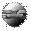 Otros Enlaces